Пансионат «Дубрава»  (пос. Новомихайловский, Туапсинский район)Дотация на путёвки всем членам профсоюза, а также их детям и внукам в возрасте до 18 лет-5000,00 рублей каждому.Размещение: двухместные номера. 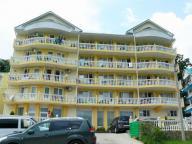 В номере: 2 кровати, прикроватные тумбочки, пл.шкаф, журнальный столик, ТВ, холодильник, Сплит-система, туалет, душ. В двух километрах от гостиницы находится аквапарк "Черномор". Экскурсионные бюро предложат экскурсии на любой вкус: поездки на водопады, посещение древних и современных центров и т.д.На территории: места для отдыха, автостоянка.Питание: Комплексное 3-х разовое в собственной столовой Пляж песчаный. В стоимость входит: проживание, питание 3-х разовое, бассейн 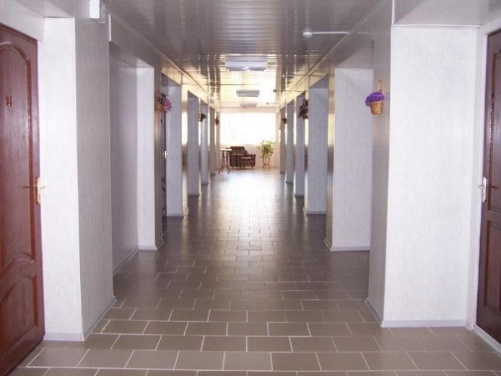 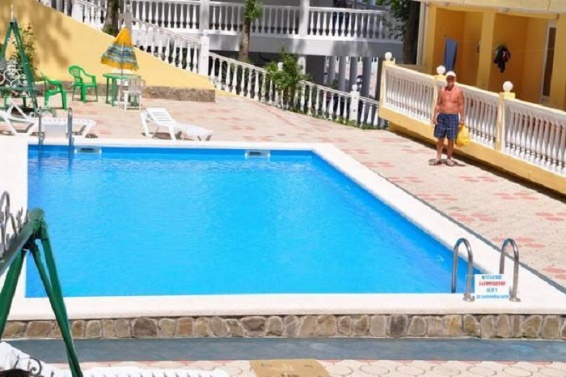 Все вопросы по телефону: 8 977 402 0220 Анастасия МихайловнаСроки заездов12 днейЦена за человека, рубли(без учета курортного сбора)27.06 – 08.07.2023г.39000,0009.07 – 20.07.2023г.39000,0021.07. – 01.08.2023г.39000,0002.08 – 13.08.2023г.39000,0014.08 – 25.08.2023г39000,00